-1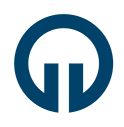 -2-3-4-5-6-7TÜRKİYE CUMHURİYETİ-8KARADENİZ TEKNİK ÜNİVERSİTESİ-9SAĞLIK BİLİMLERİ ENSTİTÜSÜ-10-11-12…….. ANABİLİM DALI-13-14-15-16-17TEZ BAŞLIĞI-18-19 -20-21-22Adem YILDIRIM-23-24-25-26YÜKSEK LİSANS TEZİ-27-28-29-30Prof. Dr. Şebnem GÜLEN-31-32-33-34TRABZON-2018-35